MADISON COLLEGE 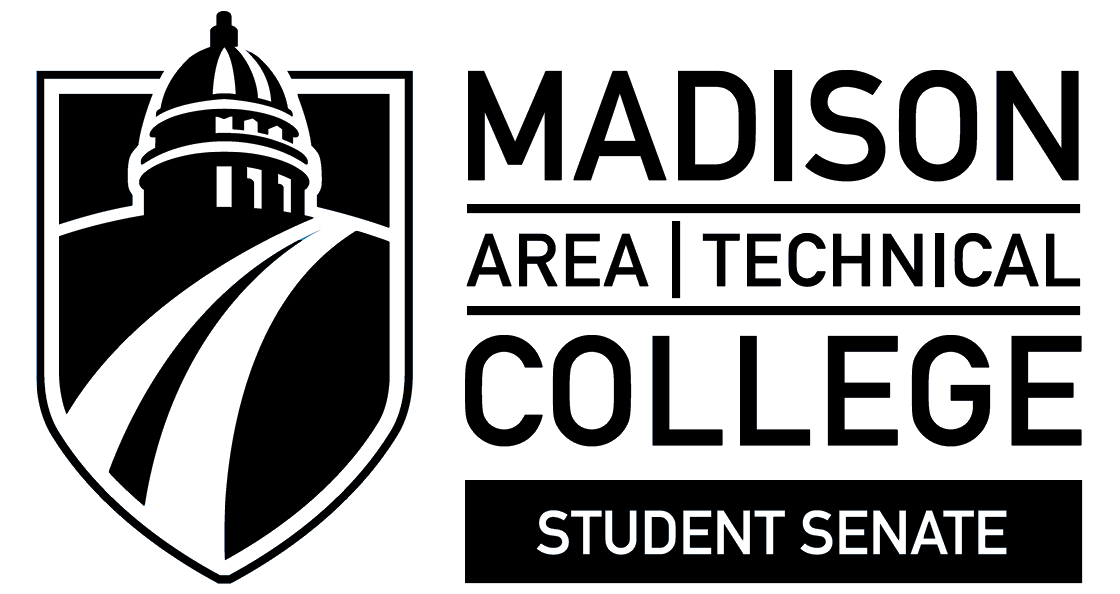 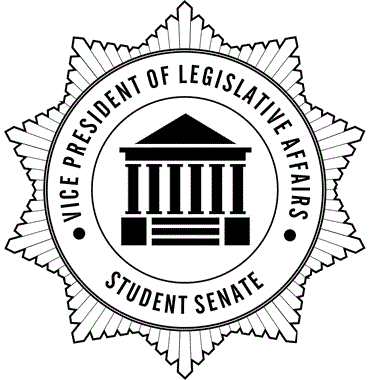 STUDENT SENATESS.R.000Date: 1st January, 2017		Sponsored by: Senator Smith and Senator SmithMotion:  What is the purpose of the billIn the Spirit of Wisconsin State Law, §38.145 on Shared GovernanceWhereas: What are the reasons for the billWhereas: Whereas: Be It Resolved:  The end goal of the bill ___________________________________	     _____________________________________	_________Signature of the Student Senate President		      Printed Name of the Student Senate President		       	Date___________________________________	     _____________________________________	_________Signature of the Senate Vice President of Legislative Affairs                       Printed Name of the Senate Vice President of Legislative Affairs       	Date	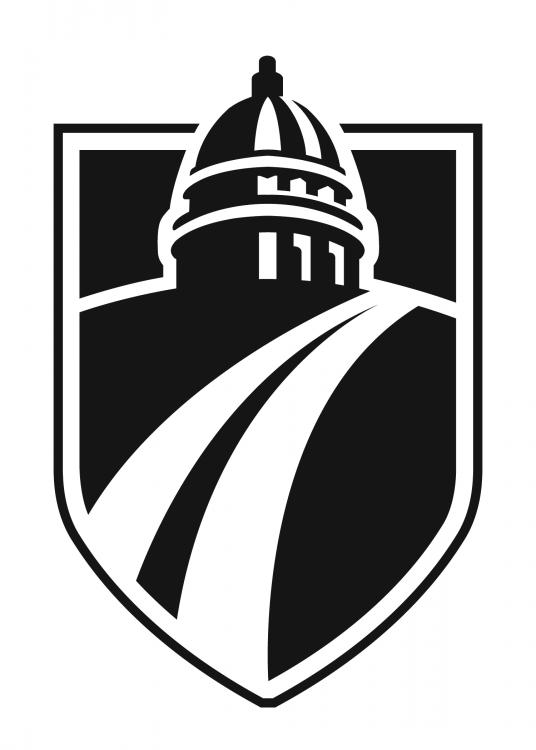 Ayes: ____ Nays: ___  						Status: Passed  Failed 